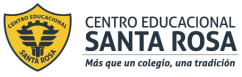 DIRECCIÓN ACADÉMICADEPARTAMENTO ELABORACION INDUSTRIAL DE ALIMENTOSRespeto – Responsabilidad – Resiliencia – Tolerancia-  NRDC/20INSTRUCCIONES:LEE ATENTAMENTE LAS INSTRUCCIONESACTIVA TU CAPACIDAD DE APLICAR NUEVOS CONOCIMIENTOSDESARROLLA TU CAPACIDAD DE ANALISISCUALQUIER DUDA O CONSULTA ESCRIBIR AL CORREO elaboracioncestarosa@gmail.com         ITEM  1 - Realizar valoración de calidad Física a los siguientes productos hortofrutícolas, utilizando la información de tablas adjuntas.   (20 puntos)1.-MANZANA (Malus domestica)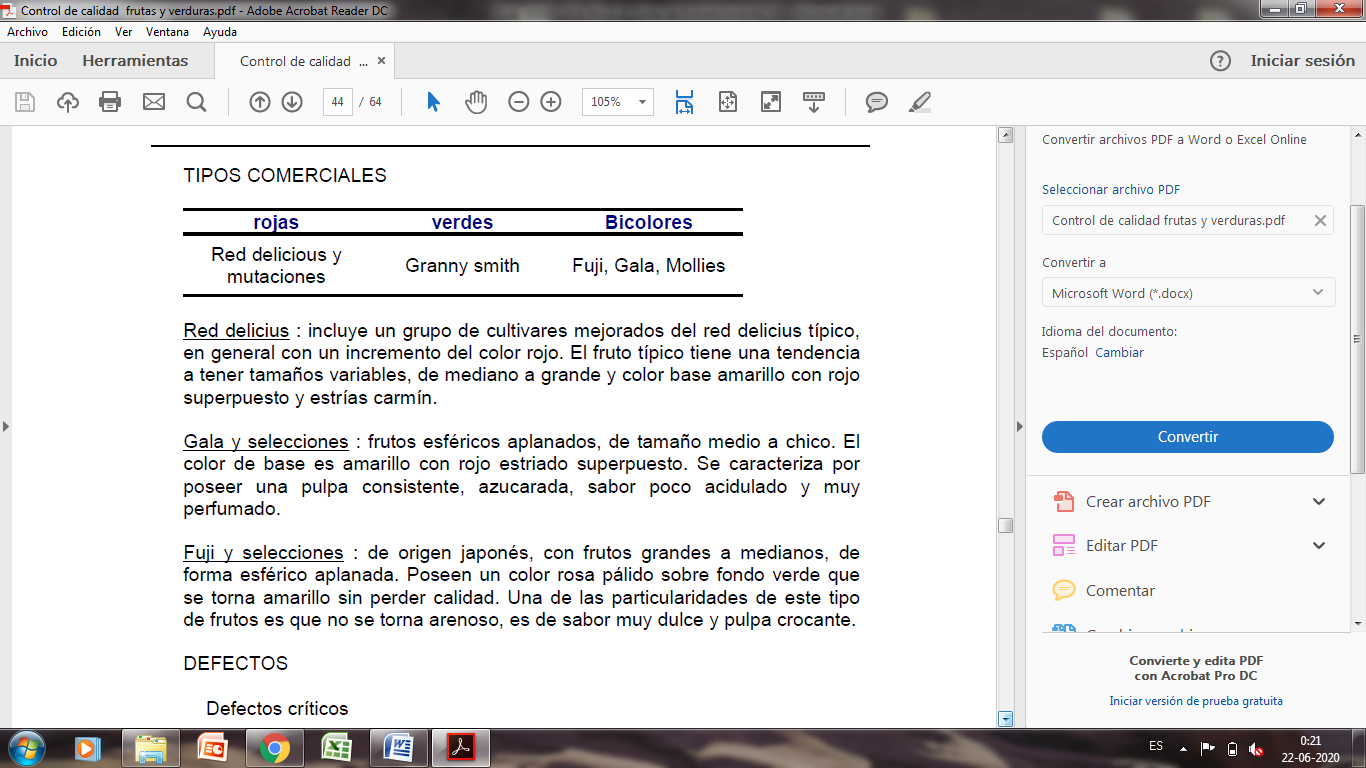 Defectos críticosFisiológicos graves ( alteraciones de la pulpa)Herida en cascara, daño o lesión gravePodredumbre   (Pudrición en vegetales)Estado de madurez inadecuado (sobre maduro o inmaduro verde)Quemado de sol o de helada Defectos no críticosFisiológicos levesManchas variasQuemado de sol leveDeformadoDaño por granizoHerida de cascara, daño o lesión leve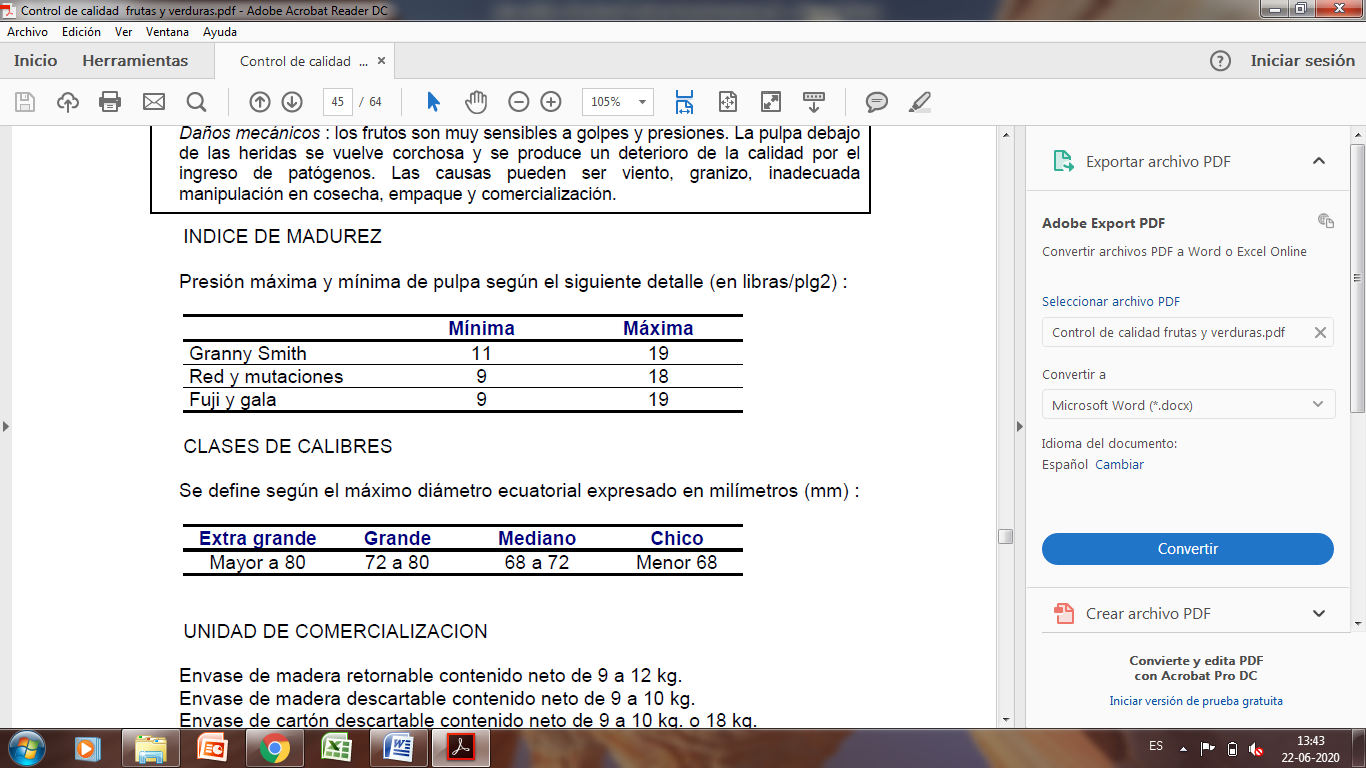   2.-TOMATE (Licopersicon esculentum)Defectos críticosPodredumbre   (Pudrición en vegetales)Sobre maduroQuemado o golpe severo de solDaño por helada Herida, daño o lesión graveInmaduro, verdeDefectos no críticosDaño, Herida o lesión leveManchas (incluye maduración Irregular)Fruto huecoDeformado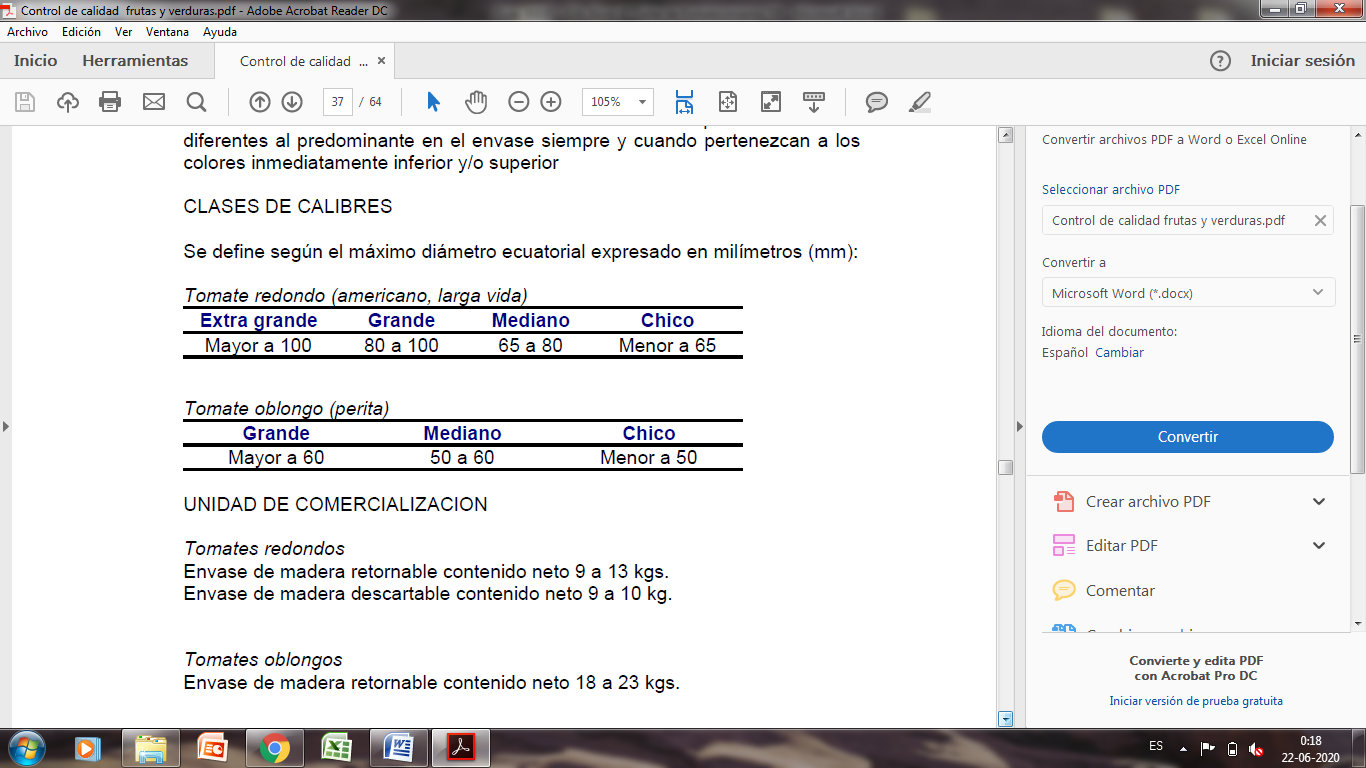           ITEM  2 -  Realizar un protocolo en cinco pasos, para ejecutar Toma de Muestra de Agua en una Empresa de alimentos    (10 puntos)                1.- Los procedimientos operacionales o protocolos que establecen las empresas apuntan a regular las acciones de calidad y seguridad al tomar muestras, usted debe revisar el protocolo de toma de muestra de agua y priorizar los 5  pasos de mayor importancia para mantener la calidad en la toma de esta muestra.           ITEM  3 -  Para evaluar sensorialmente los productos  Vino cabernet sauvignon y vienesas, que tipo de jueces evaluadores serán requeridos? (20 puntos)      TABLA DE DATOS PARA DESARROLLAR PREGUNTAS. 1.-2.-ITEM  4 -  ¿Cuál es el método de congelación que se aplico para los siguientes productos?(10 puntos).ProductoDefectos críticosDefectos No críticosCalibre ecuatorialValoración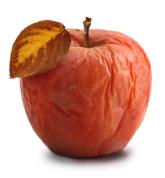 Variedad o tipo: 75 mmProductoDefectos críticosDefectos No críticosCalibre LongitudinalValoración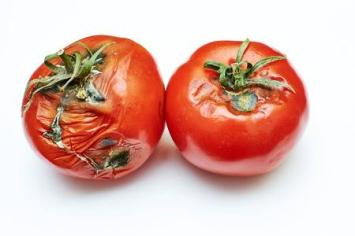 Variedad o tipo: 78  mmMUESTRAS DE  AGUAAnálisis a realizar:Ram- Coliformes totalesFrecuencia: mensualSector: Entrada Uv-Salida Uv, indicados en plano AdjuntoUtensilios:  Frascos Estériles  solicitados previamente a laboratorioGlosario:RAM: Sigla que significa Recuento agrupa a m.o.  Aerobios Mesofilos.Aerobios: Necesitan oxigeno para vivir,Mesofilo: Requieren temperatura templada 37° Lavarse las manos según procedimiento. Colocarse guantes, mascarillas y cofia para ingresar al recinto donde se tomarán las muestrasAgregar alcohol de 70% en zona a muestrear Dejar correr muestra por un lapso de 1 minuto.Abrir el frasco y tomar la muestra sin tocar la tapa, una vez completado el ¾ parte del frasco cerrar el frasco.Rotule con plumón cada frasco con clave asignada a zonaRefrigere.Para su trasporte verifique que se transporte en maleta térmica (cooler) con  gel pack (congelados) en su interior.La temperatura de transporte de las muestras debe ser entre 2-7ºC y no debe superar las 24 horas desde la toma de muestra y el análisis.EvaluadoresPanelistas,  jueces semi entrenados, jueces entrenados expertosTipos de test sensorialesAfectivas, discriminativas, descriptivasproductoRequerimiento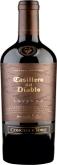 VINO CABERNET SAUVIGNON Tipo de evaluador Tipo de test aplicableFundamente su elección:productoRequerimiento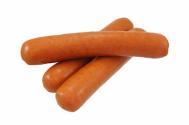 VIENESAS  TRADICIONALESTipo de evaluador Tipo de test aplicableFundamente su elección:PRODUCTOMETODO DE CONGELACION APLICADO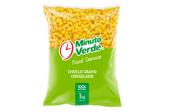 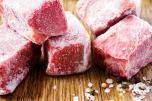 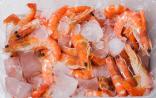 